                                                                                                                                                 ΟΡΘΗ ΕΠΑΝΑΛΗΨΗ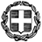                                                                                                                                          ΔΙΑΓΡΑΦΕΤΑΙ Η ΚΩΣΤΟΠΟΥΛΟΥ ΓΕΩΡΓΙΑ            ΕΛΛΗΝΙΚΗ ΔΗΜΟΚΡΑΤΙΑ					 ΥΠΟΨΗΦΙΑ ΣΥΝΔΥΑΣΜΟΥ«ΑΝΑΝΕΩΤΙΚΗ ΚΙΝΗΣΗ ΔΙΟΙΚΗΤΙΚΩΝ ΥΠΑΛΛΗΛΩΝ»	ΥΠΟΥΡΓΕΙΟ  ΠΑΙΔΕΙΑΣ ΚΑΙ ΘΡΗΣΚΕΥΜΑΤΩΝ								     	ΑΥΤΟΤΕΛΕΣ ΤΜΗΜΑ ΑΝΘΡΩΠΙΝΟΥ ΔΥΝΑΜΙΚΟΥ ΠΕΡΙΦΕΡΕΙΑΚΩΝ ΔΙΕΥΘΥΝΣΕΩΝ ΕΚΠΑΙΔΕΥΣΗΣ ΚΑΙ ΔΙΕΥΘΥΝΣΕΩΝ ΕΚΠΑΙΔΕΥΣΗΣ ΠΡΩΤΟΒΑΘΜΙΑΣ ΚΑΙ ΔΕΥΤΕΡΟΒΑΘΜΙΑΣ ΕΚΠΑΙΔΕΥΣΗΣ	ΜΑΡΟΥΣΙ, 29-10-2020  ΑΛΦΑΒΗΤΙΚΟΣ ΠΙΝΑΚΑΣ ΥΠΟΨΗΦΙΩΝ ΜΟΝΙΜΩΝ ΥΠΑΛΛΗΛΩΝ ΓΙΑ ΤΗΝ ΕΚΛΟΓΗ ΑΙΡΕΤΩΝ ΕΚΠΡΟΣΩΠΩΝ ΤΩΝ ΥΠΑΛΛΗΛΩΝ ΤΩΝ ΠΕΡΙΦΕΡΕΙΑΚΩΝ ΔΙΕΥΘΥΝΣΕΩΝ ΠΡΩΤΟΒΑΘΜΙΑΣ ΚΑΙ ΔΕΥΤΕΡΟΒΑΘΜΙΑΣ ΕΚΠΑΙΔΕΥΣΗΣ ΚΑΙ ΤΩΝ ΔΙΕΥΘΥΝΣΕΩΝ ΕΚΠΑΙΔΕΥΣΗΣ ΠΡΩΤΟΒΑΘΜΙΑΣ ΚΑΙ ΔΕΥΤΕΡΟΒΑΘΜΙΑΣ ΕΚΠΑΙΔΕΥΣΗΣ ΣΤΟ ΚΥΣΔΙΠ                                                                                                                                                                                                        ΟΡΘΗ ΕΠΑΝΑΛΗΨΗ ΩΣ ΠΡΟΣ ΤΗΝ ΥΠΟΨΗΦΙΟΤΗΤΑ                                                                                                                                                                                                ΤΗΣ ΑΝΑΣΤΑΣΙΑΣ ΔΕΜΕΡΤΖΙΔΟΥ ΚΑΙ ΤΟΥ ΑΠΟΣΤΟΛΟΥ ΚΟΥΤΡΑΑΛΦΑΒΗΤΙΚΟΣ ΠΙΝΑΚΑΣ ΥΠΟΨΗΦΙΩΝ ΥΠΑΛΛΗΛΩΝ ΙΔΑΧ  ΓΙΑ ΤΗΝ ΕΚΛΟΓΗ ΑΙΡΕΤΩΝ ΕΚΠΡΟΣΩΠΩΝ ΤΩΝ ΥΠΑΛΛΗΛΩΝ ΤΩΝ ΠΕΡΙΦΕΡΕΙΑΚΩΝ ΔΙΕΥΘΥΝΣΕΩΝ ΠΡΩΤΟΒΑΘΜΙΑΣ ΚΑΙ ΔΕΥΤΕΡΟΒΑΘΜΙΑΣ ΕΚΠΑΙΔΕΥΣΗΣ ΚΑΙ ΤΩΝ ΔΙΕΥΘΥΝΣΕΩΝ ΕΚΠΑΙΔΕΥΣΗΣ ΠΡΩΤΟΒΑΘΜΙΑΣ ΚΑΙ ΔΕΥΤΕΡΟΒΑΘΜΙΑΣ ΕΚΠΑΙΔΕΥΣΗΣ ΣΤΟ ΚΥΣΔΙΠΥΠΟΨΗΦΙΟΙ ΣΥΝΔΥΑΣΜΩΝΥΠΟΨΗΦΙΟΙ ΣΥΝΔΥΑΣΜΩΝΥΠΟΨΗΦΙΟΙ ΣΥΝΔΥΑΣΜΩΝΥΠΟΨΗΦΙΟΙ ΣΥΝΔΥΑΣΜΩΝΥΠΟΨΗΦΙΟΙ ΣΥΝΔΥΑΣΜΩΝΑ/ΑΕΠΩΝΥΜΟΟΝΟΜΑΠΑΤΡΩΝΥΜΟΟΝΟΜΑΣΙΑ ΣΥΝΔΥΑΣΜΟΥ1ΑΓΓΕΛΑΚΟΠΟΥΛΟΣΚΩΝΣΤΑΝΤΙΝΟΣΓΕΩΡΓΙΟΣΥΠΟΨΗΦΙΟΣ ΣΥΝΔΥΑΣΜΟΥ «ΑΝΕΞΑΡΤΗΤΗ ΔΥΝΑΜΙΚΗ ΚΙΝΗΣΗ ΕΡΓΑΖΟΜΕΝΩΝ»2ΑΘΑΝΑΣΙΑΔΗΣΕΠΑΜΕΙΝΩΝΔΑΣΠΑΝΑΓΙΩΤΗΣΥΠΟΨΗΦΙΟΣ ΣΥΝΔΥΑΣΜΟΥ «ΑΝΕΞΑΡΤΗΤΗ ΔΥΝΑΜΙΚΗ ΚΙΝΗΣΗ ΕΡΓΑΖΟΜΕΝΩΝ»3ΑΘΑΝΑΣΟΠΟΥΛΟΣΑΘΑΝΑΣΙΟΣΙΩΑΝΝΗΣΥΠΟΨΗΦΙΟΣ ΣΥΝΔΥΑΣΜΟΥ «ΑΝΕΞΑΡΤΗΤΗ ΔΥΝΑΜΙΚΗ ΚΙΝΗΣΗ ΕΡΓΑΖΟΜΕΝΩΝ»4ΑΚΡΙΒΟΥΣΗΣΑΠΟΣΤΟΛΟΣΚΩΝΣΤΑΝΤΙΝΟΣΥΠΟΨΗΦΙΟΣ ΣΥΝΔΥΑΣΜΟΥ «ΑΝΑΝΕΩΤΙΚΗ ΚΙΝΗΣΗ ΔΙΟΙΚΗΤΙΚΩΝ ΥΠΑΛΛΗΛΩΝ»5ΒΑΡΑΜΕΝΤΗΕΥΣΤΑΘΙΑΙΩΑΝΝΗΣΥΠΟΨΗΦΙΑ ΣΥΝΔΥΑΣΜΟΥ «ΑΝΑΝΕΩΤΙΚΗ ΚΙΝΗΣΗ ΔΙΟΙΚΗΤΙΚΩΝ ΥΠΑΛΛΗΛΩΝ»6ΒΕΡΑΛΥΔΙΑΓΕΩΡΓΙΟΣ ΣΟΛΩΝΜΕΜΟΝΩΜΕΝΗ ΥΠΟΨΗΦΙΑ7ΒΟΛΥΡΑΚΗΕΛΙΣΑΒΕΤΝΙΚΟΛΑΟΣΥΠΟΨΗΦΙΑ ΣΥΝΔΥΑΣΜΟΥ«ΑΝΑΝΕΩΤΙΚΗ ΚΙΝΗΣΗ ΔΙΟΙΚΗΤΙΚΩΝ ΥΠΑΛΛΗΛΩΝ»8ΓΑΡΔΙΚΑΔΗΜΗΤΡΑΒΑΪΟΣΥΠΟΨΗΦΙΑ ΣΥΝΔΥΑΣΜΟΥ«ΑΝΑΝΕΩΤΙΚΗ ΚΙΝΗΣΗ ΔΙΟΙΚΗΤΙΚΩΝ ΥΠΑΛΛΗΛΩΝ»9ΓΡΗΓΟΡΑΚΗΕΛΕΥΘΕΡΙΑΓΕΩΡΓΙΟΣΥΠΟΨΗΦΙΑ ΣΥΝΔΥΑΣΜΟΥ«ΑΝΑΝΕΩΤΙΚΗ ΚΙΝΗΣΗ ΔΙΟΙΚΗΤΙΚΩΝ ΥΠΑΛΛΗΛΩΝ»10ΔΕΣΠΟΤΟΠΟΥΛΟΣΓΕΩΡΓΙΟΣΙΩΑΝΝΗΣΥΠΟΨΗΦΙΟΣ ΣΥΝΔΥΑΣΜΟΥ «ΑΝΕΞΑΡΤΗΤΗ ΔΥΝΑΜΙΚΗ ΚΙΝΗΣΗ ΕΡΓΑΖΟΜΕΝΩΝ»11ΕΥΘΥΜΙΟΥΒΑΣΙΛΕΙΟΣΔΗΜΗΤΡΙΟΣΥΠΟΨΗΦΙΟΣ ΣΥΝΔΥΑΣΜΟΥ«ΑΝΑΝΕΩΤΙΚΗ ΚΙΝΗΣΗ ΔΙΟΙΚΗΤΙΚΩΝ ΥΠΑΛΛΗΛΩΝ»12ΙΑΚΩΒΙΔΗΣΙΩΑΝΝΗΣΓΕΩΡΓΙΟΣΥΠΟΨΗΦΙΟΣ ΣΥΝΔΥΑΣΜΟΥ «ΝΕΑ Ανεξάρτητη Κίνηση Εργαζομένων Υ.ΠΑΙ.Θ.»13ΚΑΪΣΙΔΗΣΚΥΡΙΑΚΟΣΔΗΜΗΤΡΙΟΣΥΠΟΨΗΦΙΟΣ ΣΥΝΔΥΑΣΜΟΥ «ΝΕΑ Ανεξάρτητη Κίνηση Εργαζομένων Υ.ΠΑΙ.Θ.»14ΚΑΠΕΤΑΝΟΠΟΥΛΟΥΣΟΥΛΤΑΝΑΙΩΑΝΝΗΣΥΠΟΨΗΦΙΑ ΣΥΝΔΥΑΣΜΟΥ «ΝΕΑ Ανεξάρτητη Κίνηση Εργαζομένων Υ.ΠΑΙ.Θ.»15ΚΑΡΑΓΙΑΝΝΗΑΝΔΡΟΜΑΧΗΚΩΝΣΤΑΝΤΙΝΟΣΥΠΟΨΗΦΙΑ ΣΥΝΔΥΑΣΜΟΥ«ΑΝΑΝΕΩΤΙΚΗ ΚΙΝΗΣΗ ΔΙΟΙΚΗΤΙΚΩΝ ΥΠΑΛΛΗΛΩΝ»16ΚΑΡΑΘΑΝΑΣΗΕΙΡΗΝΗΘΕΟΦΑΝΗΣΥΠΟΨΗΦΙΑ ΣΥΝΔΥΑΣΜΟΥ «ΑΝΕΞΑΡΤΗΤΗ ΔΥΝΑΜΙΚΗ ΚΙΝΗΣΗ ΕΡΓΑΖΟΜΕΝΩΝ»17ΚΑΡΑΚΑΤΣΑΝΗΕΥΔΟΚΙΑΣΤΕΛΙΟΣΥΠΟΨΗΦΙΑ ΣΥΝΔΥΑΣΜΟΥ «ΝΕΑ Ανεξάρτητη Κίνηση Εργαζομένων Υ.ΠΑΙ.Θ.»18ΚΑΡΑΤΣΟΥΛΙΑΜΑΡΙΑΓΕΩΡΓΙΟΣΥΠΟΨΗΦΙΑ ΣΥΝΔΥΑΣΜΟΥ «ΑΝΕΞΑΡΤΗΤΗ ΔΥΝΑΜΙΚΗ ΚΙΝΗΣΗ ΕΡΓΑΖΟΜΕΝΩΝ»19ΚΛΗΡΟΝΟΜΟΣΘΕΟΔΩΡΟΣΧΡΗΣΤΟΣΥΠΟΨΗΦΙΟΣ ΣΥΝΔΥΑΣΜΟΥ«ΑΝΑΝΕΩΤΙΚΗ ΚΙΝΗΣΗ ΔΙΟΙΚΗΤΙΚΩΝ ΥΠΑΛΛΗΛΩΝ»20ΛΙΑΣΚΩΝΗΣΗΛΙΑΣΧΡΗΣΤΟΣΥΠΟΨΗΦΙΟΣ ΣΥΝΔΥΑΣΜΟΥ «ΑΝΕΞΑΡΤΗΤΗ ΔΥΝΑΜΙΚΗ ΚΙΝΗΣΗ ΕΡΓΑΖΟΜΕΝΩΝ»21ΜΑΒΙΔΗΣΑΡΙΣΤΟΤΕΛΗΣΧΡΗΣΤΟΣΥΠΟΨΗΦΙΟΣ ΣΥΝΔΥΑΣΜΟΥ «ΝΕΑ Ανεξάρτητη Κίνηση Εργαζομένων Υ.ΠΑΙ.Θ.»22ΜΑΚΡΗΣΘΕΟΦΑΝΗΣΒΑΣΙΛΕΙΟΣΥΠΟΨΗΦΙΟΣ ΣΥΝΔΥΑΣΜΟΥ«ΑΝΑΝΕΩΤΙΚΗ ΚΙΝΗΣΗ ΔΙΟΙΚΗΤΙΚΩΝ ΥΠΑΛΛΗΛΩΝ»23ΜΑΡΤΙΝΙΔΗΣΝΙΚΟΛΑΟΣΠΑΡΜΕΝΙΩΝΥΠΟΨΗΦΙΟΣ ΣΥΝΔΥΑΣΜΟΥ «ΝΕΑ Ανεξάρτητη Κίνηση Εργαζομένων Υ.ΠΑΙ.Θ.»24ΜΑΣΤΟΡΑΣΧΡΙΣΤΟΔΟΥΛΟΣΚΩΝΣΤΑΝΤΙΝΟΣΥΠΟΨΗΦΙΟΣ ΣΥΝΔΥΑΣΜΟΥ «ΝΕΑ Ανεξάρτητη Κίνηση Εργαζομένων Υ.ΠΑΙ.Θ.»25ΜΑΣΤΡΑΝΤΩΝΗΕΙΡΗΝΗΒΑΣΙΛΕΙΟΣΥΠΟΨΗΦΙΑ ΣΥΝΔΥΑΣΜΟΥ«ΑΝΑΝΕΩΤΙΚΗ ΚΙΝΗΣΗ ΔΙΟΙΚΗΤΙΚΩΝ ΥΠΑΛΛΗΛΩΝ»26ΜΑΤΟΥΣΗΑΓΓΕΛΙΚΗΖΗΣΗΣΥΠΟΨΗΦΙΑ ΣΥΝΔΥΑΣΜΟΥ «ΝΕΑ Ανεξάρτητη Κίνηση Εργαζομένων Υ.ΠΑΙ.Θ.»27ΜΠΟΡΑΝΤΑΧΑΪΔΩΠΑΝΑΓΙΩΤΗΣΥΠΟΨΗΦΙΑ ΣΥΝΔΥΑΣΜΟΥ«ΑΝΑΝΕΩΤΙΚΗ ΚΙΝΗΣΗ ΔΙΟΙΚΗΤΙΚΩΝ ΥΠΑΛΛΗΛΩΝ»28ΜΠΟΥΡΔΟΥΑΝΑΣΤΑΣΙΑΔΗΜΗΤΡΙΟΣΜΕΜΟΝΩΜΕΝΗ ΥΠΟΨΗΦΙΑ29ΜΠΡΟΥΣΑΛΗΣΔΗΜΗΤΡΙΟΣΚΩΝΣΤΑΝΤΙΝΟΣΥΠΟΨΗΦΙΟΣ ΣΥΝΔΥΑΣΜΟΥ «ΝΕΑ Ανεξάρτητη Κίνηση Εργαζομένων Υ.ΠΑΙ.Θ.»30ΝΤΟΚΑΣΓΕΩΡΓΙΟΣΔΗΜΟΣΘΕΝΗΣΥΠΟΨΗΦΙΟΣ ΣΥΝΔΥΑΣΜΟΥ«ΑΝΑΝΕΩΤΙΚΗ ΚΙΝΗΣΗ ΔΙΟΙΚΗΤΙΚΩΝ ΥΠΑΛΛΗΛΩΝ»31ΟΙΚΟΝΟΜΟΥΣΤΕΦΑΝΟΣΚΩΝΣΤΑΝΤΙΝΟΣΥΠΟΨΗΦΙΟΣ ΣΥΝΔΥΑΣΜΟΥ«ΑΝΑΝΕΩΤΙΚΗ ΚΙΝΗΣΗ ΔΙΟΙΚΗΤΙΚΩΝ ΥΠΑΛΛΗΛΩΝ»32ΠΑΠΑΓΕΩΡΓΙΟΥΣΩΤΗΡΙΑΓΕΩΡΓΙΟΣΥΠΟΨΗΦΙΑ ΣΥΝΔΥΑΣΜΟΥ«ΑΝΑΝΕΩΤΙΚΗ ΚΙΝΗΣΗ ΔΙΟΙΚΗΤΙΚΩΝ ΥΠΑΛΛΗΛΩΝ»33ΣΑΚΚΑΑΘΑΝΑΣΙΑΣΩΤΗΡΙΟΣΥΠΟΨΗΦΙΑ ΣΥΝΔΥΑΣΜΟΥ «ΑΝΕΞΑΡΤΗΤΗ ΔΥΝΑΜΙΚΗ ΚΙΝΗΣΗ ΕΡΓΑΖΟΜΕΝΩΝ»34ΣΚΟΥΛΑΡΙΚΗΚΩΝΣΤΑΝΤΙΝΑΔΗΜΗΤΡΙΟΣΥΠΟΨΗΦΙΑ ΣΥΝΔΥΑΣΜΟΥ«ΑΝΑΝΕΩΤΙΚΗ ΚΙΝΗΣΗ ΔΙΟΙΚΗΤΙΚΩΝ ΥΠΑΛΛΗΛΩΝ»35ΣΤΑΜΑΤΟΓΛΟΥΑΙΚΑΤΕΡΙΝΗΣΤΕΦΑΝΟΣΥΠΟΨΗΦΙΑ ΣΥΝΔΥΑΣΜΟΥ «ΝΕΑ Ανεξάρτητη Κίνηση Εργαζομένων Υ.ΠΑΙ.Θ.»36ΣΧΙΖΑΧΡΙΣΤΙΝΑΙΩΑΝΝΗΣΥΠΟΨΗΦΙΑ ΣΥΝΔΥΑΣΜΟΥ«ΑΝΑΝΕΩΤΙΚΗ ΚΙΝΗΣΗ ΔΙΟΙΚΗΤΙΚΩΝ ΥΠΑΛΛΗΛΩΝ»37ΣΩΤΗΡΑΚΗΓΡΑΜΜΑΤΙΑΓΕΩΡΓΙΟΣΥΠΟΨΗΦΙΑ ΣΥΝΔΥΑΣΜΟΥ«ΑΝΑΝΕΩΤΙΚΗ ΚΙΝΗΣΗ ΔΙΟΙΚΗΤΙΚΩΝ ΥΠΑΛΛΗΛΩΝ»38ΤΣΑΡΟΥΔΗΧΡΙΣΤΙΝΑΚΩΝΣΤΑΝΤΙΝΟΣΥΠΟΨΗΦΙΑ ΣΥΝΔΥΑΣΜΟΥ «ΝΕΑ Ανεξάρτητη Κίνηση Εργαζομένων Υ.ΠΑΙ.Θ.»39ΤΣΕΤΣΙΛΑΣΕΥΑΓΓΕΛΟΣΑΡΓΥΡΙΟΣΥΠΟΨΗΦΙΟΣ ΣΥΝΔΥΑΣΜΟΥ «ΝΕΑ Ανεξάρτητη Κίνηση Εργαζομένων Υ.ΠΑΙ.Θ.»40ΦΛΩΡΟΣΓΕΩΡΓΙΟΣΠΑΝΑΓΙΩΤΗΣΥΠΟΨΗΦΙΟΣ ΣΥΝΔΥΑΣΜΟΥ«ΑΝΑΝΕΩΤΙΚΗ ΚΙΝΗΣΗ ΔΙΟΙΚΗΤΙΚΩΝ ΥΠΑΛΛΗΛΩΝ»41ΧΑΤΖΗΝΙΚΟΛΑΟΥΣΤΕΦΑΝΟΣΑΝΑΣΤΑΣΙΟΣΥΠΟΨΗΦΙΟΣ ΣΥΝΔΥΑΣΜΟΥ «ΝΕΑ Ανεξάρτητη Κίνηση Εργαζομένων Υ.ΠΑΙ.Θ.»42ΧΡΟΝΗΣΙΩΑΝΝΗΣΓΕΩΡΓΙΟΣΥΠΟΨΗΦΙΟΣ ΣΥΝΔΥΑΣΜΟΥ «ΝΕΑ Ανεξάρτητη Κίνηση Εργαζομένων Υ.ΠΑΙ.Θ.»ΜΕΜΟΝΩΜΕΝΟΙ ΥΠΟΨΗΦΙΟΙΜΕΜΟΝΩΜΕΝΟΙ ΥΠΟΨΗΦΙΟΙΜΕΜΟΝΩΜΕΝΟΙ ΥΠΟΨΗΦΙΟΙΜΕΜΟΝΩΜΕΝΟΙ ΥΠΟΨΗΦΙΟΙΜΕΜΟΝΩΜΕΝΟΙ ΥΠΟΨΗΦΙΟΙΑΛΦΑΒΗΤΙΚΟΣ ΠΙΝΑΚΑΣ ΥΠΟΨΗΦΙΩΝ – ΥΠΑΛΛΗΛΩΝ ΙΔΑΧ -  ΓΙΑ ΤΗΝ ΕΚΛΟΓΗ ΑΙΡΕΤΩΝ ΕΚΠΡΟΣΩΠΩΝ ΣΤΟ ΚΥΣΔΙΠΑΛΦΑΒΗΤΙΚΟΣ ΠΙΝΑΚΑΣ ΥΠΟΨΗΦΙΩΝ – ΥΠΑΛΛΗΛΩΝ ΙΔΑΧ -  ΓΙΑ ΤΗΝ ΕΚΛΟΓΗ ΑΙΡΕΤΩΝ ΕΚΠΡΟΣΩΠΩΝ ΣΤΟ ΚΥΣΔΙΠΑΛΦΑΒΗΤΙΚΟΣ ΠΙΝΑΚΑΣ ΥΠΟΨΗΦΙΩΝ – ΥΠΑΛΛΗΛΩΝ ΙΔΑΧ -  ΓΙΑ ΤΗΝ ΕΚΛΟΓΗ ΑΙΡΕΤΩΝ ΕΚΠΡΟΣΩΠΩΝ ΣΤΟ ΚΥΣΔΙΠΑΛΦΑΒΗΤΙΚΟΣ ΠΙΝΑΚΑΣ ΥΠΟΨΗΦΙΩΝ – ΥΠΑΛΛΗΛΩΝ ΙΔΑΧ -  ΓΙΑ ΤΗΝ ΕΚΛΟΓΗ ΑΙΡΕΤΩΝ ΕΚΠΡΟΣΩΠΩΝ ΣΤΟ ΚΥΣΔΙΠΑΛΦΑΒΗΤΙΚΟΣ ΠΙΝΑΚΑΣ ΥΠΟΨΗΦΙΩΝ – ΥΠΑΛΛΗΛΩΝ ΙΔΑΧ -  ΓΙΑ ΤΗΝ ΕΚΛΟΓΗ ΑΙΡΕΤΩΝ ΕΚΠΡΟΣΩΠΩΝ ΣΤΟ ΚΥΣΔΙΠΑ/ΑΕΠΩΝΥΜΟΟΝΟΜΑΠΑΤΡΩΝΥΜΟ1ΓΙΑΝΝΑΚΟΥΚΑΛΛΙΟΠΗΔΗΜΗΤΡΙΟΣΜΕΜΟΝΩΜΕΝΗ ΥΠΟΨΗΦΙΑ2ΔΕΜΕΡΤΖΙΔΟΥΑΝΑΣΤΑΣΙΑΚΥΡΙΑΚΟΣΜΕΜΟΝΩΜΕΝΗ ΥΠΟΨΗΦΙΑ3ΚΟΥΤΡΑΣΑΠΟΣΤΟΛΟΣΓΕΩΡΓΙΟΣΜΕΜΟΝΩΜΕΝΟΣ ΥΠΟΨΗΦΙΟΣ4ΡΙΖΟΣΑΝΑΣΤΑΣΙΟΣΓΕΩΡΓΙΟΣΜΕΜΟΝΩΜΕΝΟΣ ΥΠΟΨΗΦΙΟΣ5ΤΖΗΜΟΥΣΤΥΛΙΑΝΗΕΠΑΜΕΙΝΩΝΔΑΣΜΕΜΟΝΩΜΕΝΗ ΥΠΟΨΗΦΙΑ